____________________________________________________________Международная научно-практическая конференцияИмплементация института медиациив систему юстиции  Опыт и перспективные проблемы   1 апреля 2022 г. Место проведения:Брестский государственный университет им. А.С. Пушкина (г. Брест) _____________________________________________________________Панели:Образование в области медиации. Обеспечение качества медиации. Магистратура «Медиация, переговоры и урегулирование конфликтов». Место соединенной с судом медиации в демократической правовой системе.Сингапурская конвенция (2019). Международная медиация. Корпоративная культура и искусство переговоров.  Школьная медиация.Восстановительная медиация.Медиация является органичным дополнением судебной системы и призвана способствовать совершенствованию общественных отношений, повышению доверия общества к институту права и справедливости. Медиация содействует обеспечению такого фундаментального права человека, как право на доступ к справедливости. Медиация начинается только по воле сторон и проводится исходя из их потребностей, все решения по ее итогам принимаются только в случае, когда стороны сочтут результат справедливым и исполнимым. Сегодня медиация − это признанный и востребованный метод разрешения споров во всем мире. В этой связи Беларусь заняла активную позицию по развитию медиации. В 2013 году был принят закон "О медиации", который установил организационные и правовые условия существования медиации. В развитие закона разработаны правила проведения медиации, правила этики медиатора и другие правовые акты, направленные на регулирование правоотношений в сфере медиации.  18 декабря 2019 был принят Закон Республики Беларусь “Об изменении законов” от 18.12.2019 №277-3, которым были внесены дополнения в Закон о медиации. Пакет  дополнений в закон вступил в силу 1 июля 2020 года.  Сингапурская конвенция (Конвенция ООН о международных мировых соглашениях, достигнутых в результате медиации от 07.08.2019, вступила в силу для Беларуси 15 января 2021 года) стала вехой в развитии института медиации в глобальном масштабе.В целом, в Беларуси сформирована хорошая нормативная основа для существования и развития института медиации. Вместе с тем, за 7 лет реализации Закона «О медиации», в Беларуси все еще не сложилась медиация как институт, действительно дополняющий судебную систему и широко применяющийся в обществе. Согласно поступающей в Минюст информации, специалистами в 2020 году было проведено около 1000 медиаций, при том, что в республике на настоящее время зарегистрировано около 1000 медиаторов. Т.е. на одного медиатора приходится 1 проведенная медиация в год. Практика, основанная на применении действующего законодательства о медиации, постепенно выявляет вопросы, проблемы и направления, требующие более глубокого исследования и проработки. Участники конференции сосредоточатся на вопросе построения института медиации, работающей совместно с судами, обсудят основополагающие положения, определяющие место медиации в современном обществе и интеграции медиации в работу судов, распространения медиативной практики, развития культуры дружественного, мирного разрешения споров посредством досудебных и внесудебных методов урегулирования споров.Важной задачей является как можно более широкое информирование сторон споров о целях и возможностях метода медиации.Современная общественная и экономическая ситуация создает условия, в которых судебная система и медиация должны и могут взаимодополнять друг друга. Государство и общество заинтересованы в сопряжении усилий судебной системы и института медиации, прежде всего с целью совершенствования правовой системы, повышения доверия к институтам государственной власти, гармонизации деловых и общественных отношений в целом. Медиацию и суд объединяют общие задачи в виде разрешения споров, хотя данные способы урегулирования различаются по своей природе и принципам, на основании которых строится деятельность каждого института.Развитие медиации прямо связано с деятельностью судов и взаимодействием медиации и судебной системы, а также с широким социальным партнерством, позволяющим институту медиации стать важным и активным элементом жизни государства и общества.  Это основная идея и гипотеза конференции.  Дизайн конференции: Всего в рамках конференции запланировано 6 ключевых сообщений участников по одному на каждый фокус конференции, объединенных в 3 сессии. 1 сессия (в формате «походного костра»)Образование в области медиации и обеспечение качества медиацииМесто соединенной с судом медиации в демократической правовой системе2 сессия  (в формате «походного костра»)Сингапурская конвенция.  Международная медиацияКорпоративная культура и искусство переговоров.  Кофе-пауза и сессия в формате «одного поля ягода (BOF)»3 сессия (в формате «походного костра»)Школьная медиация. Восстановительная медиацияКофе-пауза и сессия в формате «одного поля ягода (BOF)»Заключительная сессия. Подведение итогов конференции. Каждое выступление предполагает  протяженность во времени 20 минут, вокруг выступления  которых будет построена дискуссия по вопросам, определенным в повестке дня и раскрытых в сообщении участников.  Каждый участник будет иметь возможность выступить с кратким сообщением и участвовать в общем обсуждении.  1. Походный костерСессии походного костра начинаются как традиционная презентация со спикером (или несколькими спикерами), представляющего идею группе людей. После 20 минут, акцент переносится от спикера на аудиторию. В этой второй части сессии спикер становится модератором дискуссии становится помощником, приглашая участников к комментариям, обсуждению и вопросам, а также коротким выступлениям (до 5 минут). Сессии походного костра позволяют участникам стимулировать свое собственное понимание вопроса и обмен опытом с другими, что также  помогает  организации сети.2. Одного поля ягода (BOF)Одного поля ягода вовлекает группы людей с общими интересами или областью знаний в неофициальное общение. Эти сессии соединены с перерывами на кофе.Организатор события может предложить определенные группы BOF, но  участники могут также создать свои собственные группы.  собственное. Сессии проходят без предварительно запланированной программы и разработаны для поощрения обсуждения и организации сети.Организационный комитет конференции:О.В. Бреский, PhD, медиатор, учредитель Брестской коллегии медиаторовМ.В. Варакулина, декан юридического факультета Брестского государственного университетаО.Я. Сливко, зам. заведующего кафедрой теории и истории государства и права Брестского государственного университета Ж.А. Луцевич, секретарь конференции, старший преподаватель юридического факультета БрГУЗаявка на участие в Международной научно-практической конференции Имплементация института медиациив систему юстиции 1-2 апреля 2022 г. International conference Implementation of the mediationinto the justice system  Experience and future challenges  1-2 April 2022  Venue Brest State University Panels:  Education in mediation and quality assurance in mediation. MA program “Mediation, Negotiation and Conflicts resolution”. Place of court-linked mediation in a democratic legal systemSingapore Convention. International mediation.Corporate culture and the  negotiations.School mediation.Restorative mediation.Mediation is an organic part of the system of the justice and the organic partner toward the judicial system. Mediation is designed to improve public relations, increase public confidence in the society. Mediation contributes to the provision of such a fundamental human right as the right to access to justice, since the procedure begins only at the will of the parties and is carried out based on their needs; all decisions based on its results are taken only if the parties consider the result is fair and enforceable.Today mediation is a recognized method of dispute resolution all over the world. In this regard, Belarus has taken an active position in the development of mediation. In 2013, the Law "On Mediation" was adopted, which established the organizational and legal conditions for the mediation. In the development of this law, the rules for mediation, the rules of ethics for a mediator and other legal acts have been developed. On December 18, 2019, the Law of the Republic of Belarus “On Amendments to the Laws” dated December 18, 2019 No. 277-3 was adopted, which amended the Law on Mediation. The package of additions to the law entered into force on July 1, 2020. The Singapore Convention  became a milestone in the development of the institution of mediation on a global scale.In general, Belarus has formed a good regulatory framework for the existence and development of the institution of mediation.At the same time, over 7 years of implementation of the Law "On Mediation", mediation has not yet developed in Belarus as an institution that really complements the judicial system. According to information received by the Ministry of Justice, about 1000 mediations were carried out by specialists in 2020, despite the fact that about 1000 mediators are currently registered in the republic. Those, one mediator accounts for 1 mediation performed per year. The practice, based on the application of the current legislation on mediation, gradually identifies issues, problems and areas that require deeper research and development. The conference participants will focus on the issue of building a mediation institution that works in conjunction with the courts, discuss the fundamental provisions that determine the place of mediation in modern society and the integration of mediation into the work of courts, the spread of mediation practice, the development of a culture of friendly, peaceful resolution of disputes through pre-trial and extrajudicial methods of dispute resolution.An important task is to inform the parties to the dispute as widely as possible about the goals and possibilities of the mediation method.The current social and economic situation creates conditions in which the judicial system and mediation should and can complement each other. The state is interested in combining the efforts of the judicial system and the institution of mediation, primarily with the aim of improving the legal system, increasing confidence in the institutions of state power, harmonizing business and public relations in general. Mediation and the court share common tasks in the form of dispute resolution, although these methods of settlement differ in their nature and principles on the basis of which the activities of each institution are built.The development of mediation is directly related to the activities of the courts and the interaction of mediation and the judicial system, as well as to broad social partnership, which allows the institution of mediation to become an important and active element of the life of the state and society. This is the main idea and hypothesis of the conference.  Design of the conference : In total, 6 key messages are planned by the participants, one for each focus of the conference, combined into 3 sessions.Session 1 (in "campfire" format)Education in mediation and quality assurance in mediation. MA program “Mediation, Negotiation and Conflicts resolution”.The place of court-linked mediation in a democratic legal systemSession 2 (campfire format)Singapore Declaration. International mediationCorporate culture and the art of negotiations.Coffee break and one berry field (BOF) sessionSession 3 (campfire format)School mediation.Restorative mediationCoffee break and one berry field (BOF) sessionFinal session. Summing up the results of the conference.Each presentation assumes a duration of 20 minutes, around the presentation of which a discussion will be built on the issues identified in the agenda and disclosed in the message of the participants.Up to 3 people from each organization are planned to participate, each will have the opportunity to make a short presentation and participate in the general discussion.The work of the panels will be supplemented by sessions of interest ... involving work on projects within the framework of the topics set by the conference.Also, within the framework of the conference, 2 master classes will be held.1. CampfireCampfire sessions begin as a traditional presentation with a speaker (or multiple speakers) presenting an idea to a group of people. After 20 minutes, the focus shifts from the speaker to the audience. In this second part of the session, the speaker becomes the moderator of the discussion, becomes the assistant, inviting participants to comments, discussion and questions, as well as short presentations (up to 5 minutes). Campfire sessions allow participants to stimulate their own understanding and exchange of experiences with others, which also helps networking.2. One field of berry (BOF)A single berry field engages groups of people with a common interest or area of ​​expertise in informal communication. These sessions are combined with coffee breaks.The event organizer can suggest specific BOF groups, but attendees can also create their own groups. own. The sessions take place without a pre-scheduled program and are designed to encourage discussion and networking.Organizing committee of the conference:Oleg Bresky, mediator, founder of the Brest Collegium of Mediators Maria Varakulina, Dean of the Faculty of Law at the Brest State UniversityOlga Slivko, Vice-head of the Department of the Theory of a State and Law at the Brest State UniversityZhanna Lutsevich, Secretary of the Conference, Senior Lecturer at the Faculty of Law, BrSUApplication for participation inInternational Scientific and Practical ConferenceImplementation of the institution of mediationto the justice systemMarch 24-25, 2022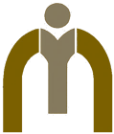 Брестская  коллегия медиаторов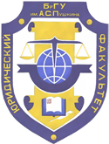 Юридический факультет Брестского государственного университета Фамилия Имя ОтчествоУченая степень, ученое званиеДолжностьОрганизация и ее структурное подразделение(указываются полные названия)Сфера деятельности организацииКатегория участия:- Представитель организации- Индивидуальный участникФорма участия:- С основных докладом (в рамках Campfire)- Дискуссант (в рамках Campfire)- Без докладаСессии конференции:1.Образование в области медиации и обеспечение качества медиацииМесто соединенной с судом медиации в демократической правовой системе2. Сингапурская декларация.  Международная медиация. Корпоративная культура и искусство переговоров.  3. Школьная медиация. 	Восстановительная медиация.ТелефонE-mailНазвание докладаПримечание:- Название файла с заявкой: "Фамилия автора – Заявка.doc" (например "Иванов – Заявка.doc").- Заявки отправляются по электронной почте на адрес организационного комитета mediacja.brest@gmail.com Примечание:- Название файла с заявкой: "Фамилия автора – Заявка.doc" (например "Иванов – Заявка.doc").- Заявки отправляются по электронной почте на адрес организационного комитета mediacja.brest@gmail.com 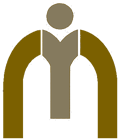 Brest Collegium of Mediators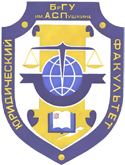 Law Faculty Brest State University Full NameAcademic degree, academic titlePositionOrganization and its structural unitScope of the organizationParticipation category:- Representative of the organization- Individual participantForm of participation:- With a keynote speech (within Campfire)- Discussant (within Campfire)- No reportConference sessions:1.Education in the field of mediation and quality assurance of mediationThe place of court-linked mediation in a democratic legal system2. Singapore Declaration. International mediation. Corporate culture and the art of negotiations.3. School mediation. Restorative mediation.PhoneE-mailTitle of the reportNote:- The name of the file with the application: "Surname of the author - Application.doc" (for example, "Ivanov - Application.doc").- Applications are sent by e-mail to the address of the organizing committee mediacja.brest@gmail.comNote:- The name of the file with the application: "Surname of the author - Application.doc" (for example, "Ivanov - Application.doc").- Applications are sent by e-mail to the address of the organizing committee mediacja.brest@gmail.com